МУНИЦИПАЛЬНОГО БЮДЖЕТНОГО ДОШКОЛЬНОГО ОБРАЗОВАТЕЛЬНОГОУЧРЕЖДЕНИЯ «УСТЬ – НЕРСКИЙ ДЕТСКИЙ САД ОБЩЕРАЗВИВАЮЩЕГО ВИДА С ПРИОРИТЕТНЫМ ОСУЩЕСТВЛЕНИЕМ ДЕЯТЕЛЬНОСТ ПО ПОЗНАВАТЕЛЬНО –   РЕЧЕВОМУ РАЗВИТИЮ ДЕТЕЙ № 3 «СКАЗКА» МУНИЦИПАЛЬНОГО ОБРАЗОВАНИЯ «ОЙМЯКОНСКИЙ УЛУС (РАЙОН)»«Бумажная Фантазия»Тема: «АНГЕЛ»(К презентации «Рождественская легенда»)Систематическое овладение приемами работы с бумагой обеспечивает детям радость творчества и их всестороннее развитие (эстетическое, интеллектуальное, нравственно-трудовое, физическое). Дети осваивают новые техники работы с бумагой:Цель: развитие у детей старшего дошкольного возраста художественно - творческих способностей посредством работы с бумагой; используяметод «сотворчества» на основе «незавершенной композиции».Задачи. Продолжать знакомить детей с различными видами бумаги и ее свойствами, изготовление композиций;Закрепить умение создавать объемные поделки из бумаги посредством приемов: гармошки, складывание;Развивать мелкую моторику рук, связную речь, обогащать словарный запас; Воспитывать самостоятельность, интерес к созданию поделок из бумаги.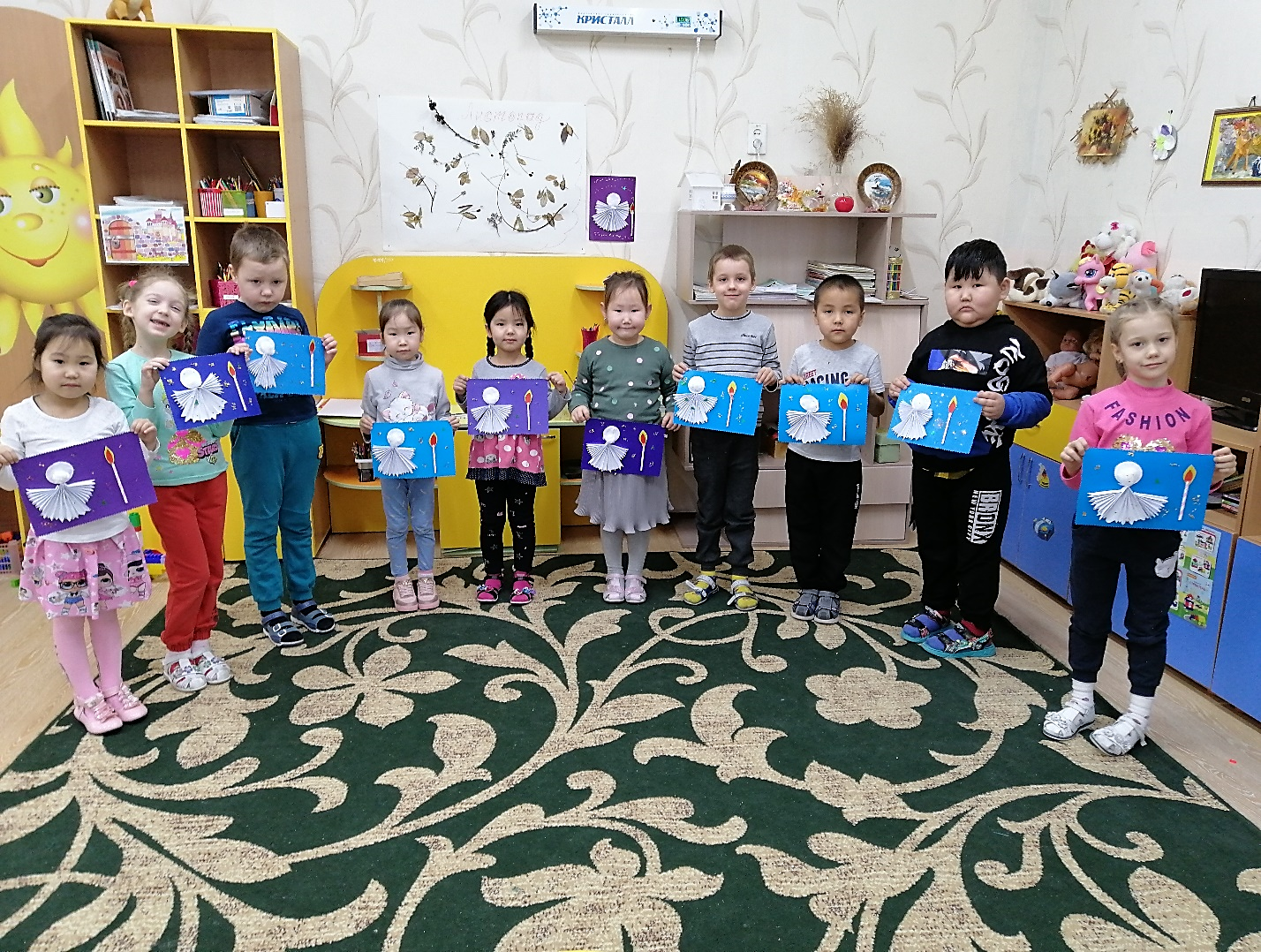 Подготовительная к школе группа: «Бемби» Воспитатель: Палий М.Д.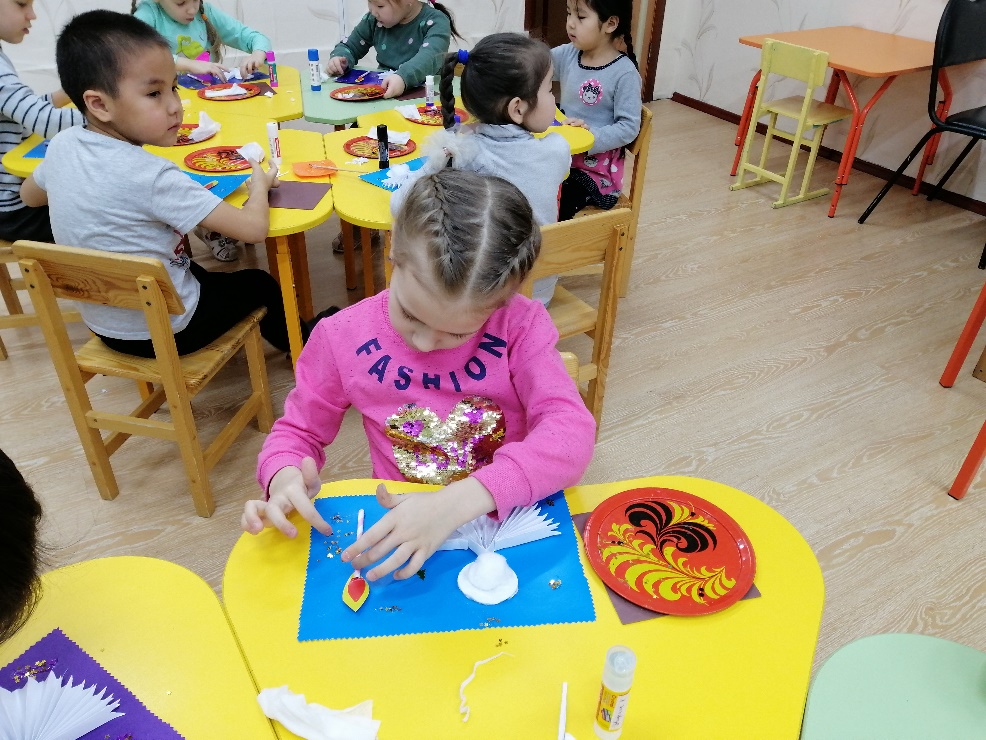 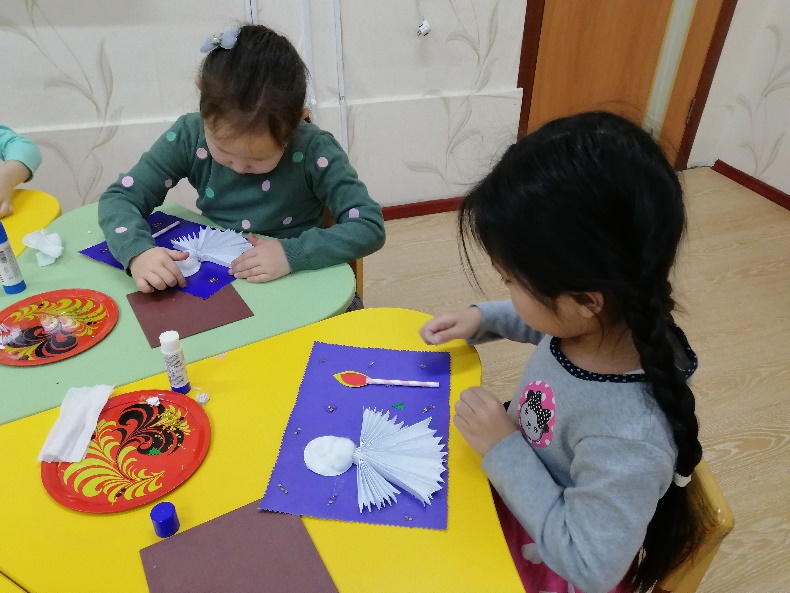 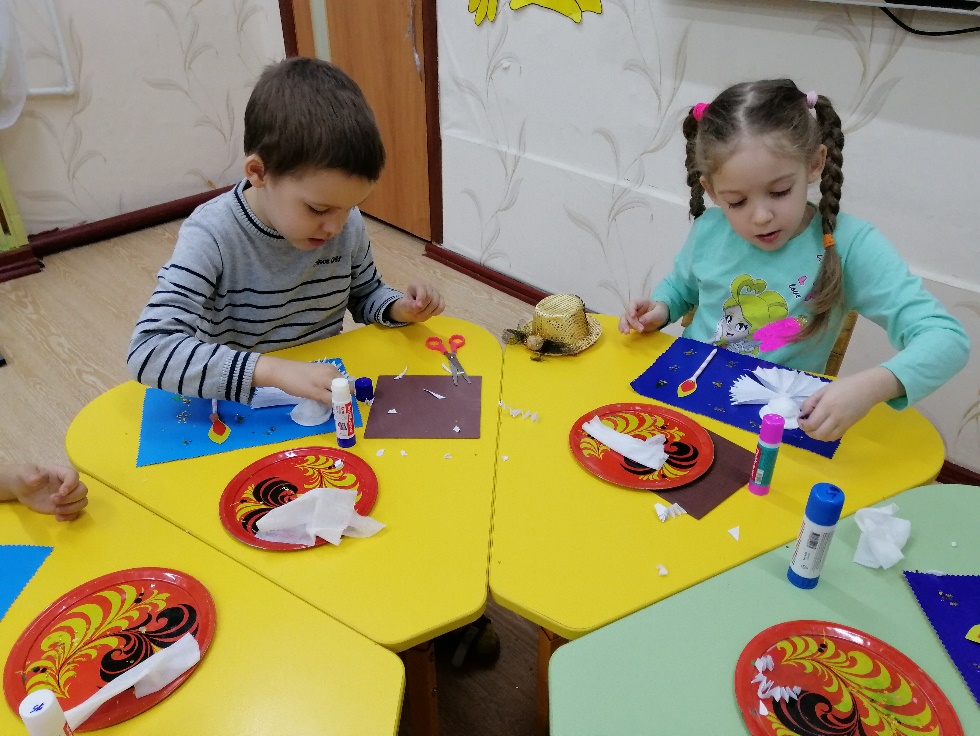 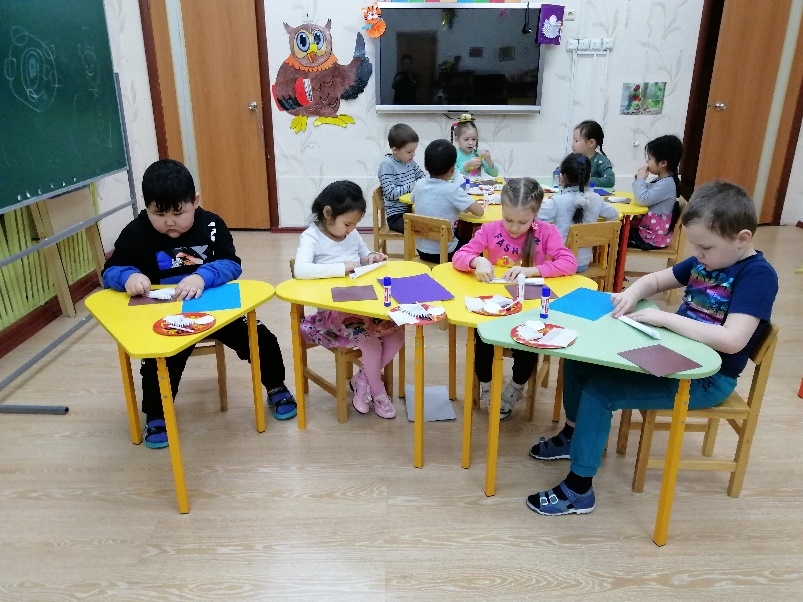 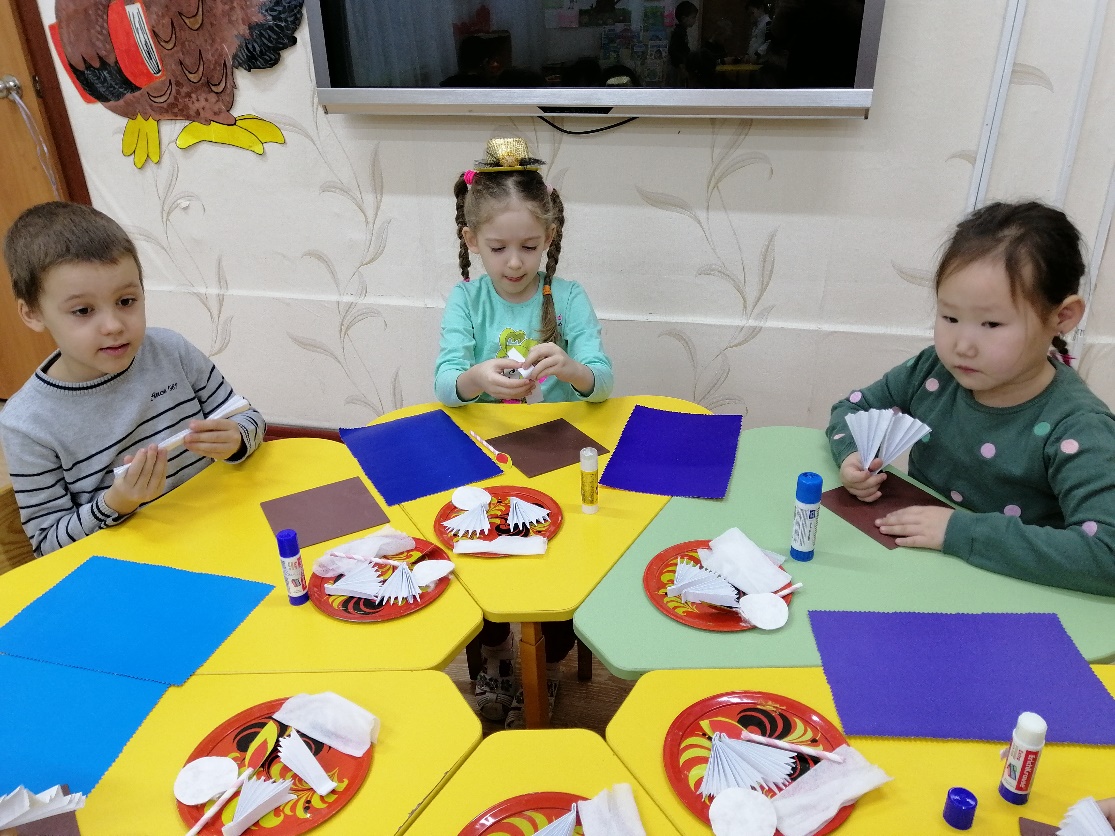 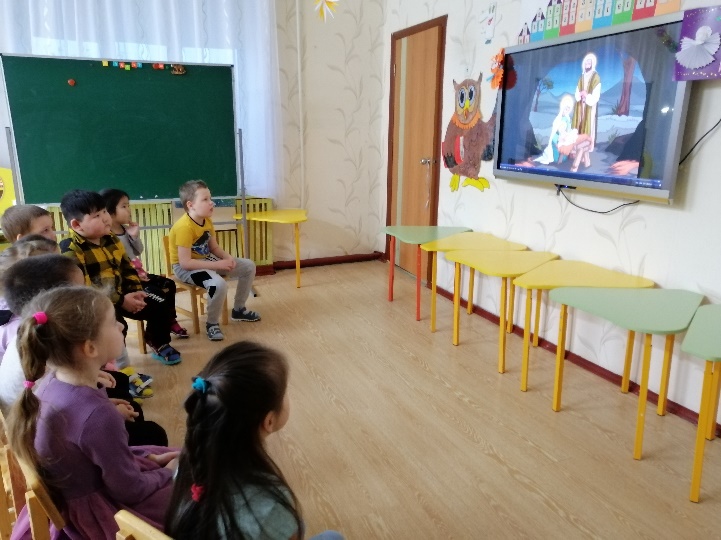 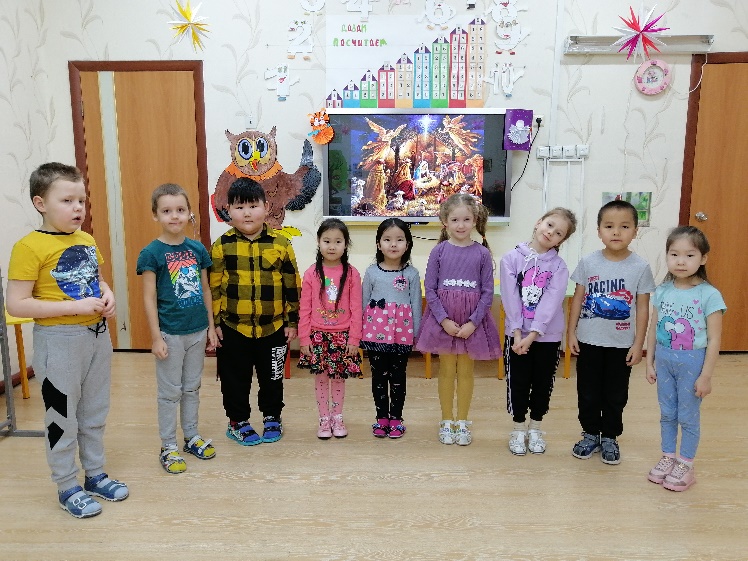 